Сумська міська радаВиконавчий комітетРІШЕННЯвід 10.12.2019 № 693Враховуючи розпорядження Кабінету Міністрів України від 04 грудня 2019 р. № 1192-р «Про внесення змін у додатки 1 і 2 до розпорядження Кабінету Міністрів України від 10 липня 2019 р. № 500» та підпункт 2 пункту 15 рішення Сумської міської ради від 19 грудня 2018 року № 4279 - МР «Про міський бюджет м. Суми на 2019 рік», керуючись частиною першою статті 52 Закону України «Про місцеве самоврядування в Україні», виконавчий комітет Сумської міської ради                                                          ВИРІШИВ:1. Внести зміни до рішення виконавчого комітету Сумської міської ради від 19.07.2019 № 396 «Про редакційне уточнення назви об’єктів (заходів), зазначених у додатку 1 до розпорядження Кабінету Міністрів України                                  від 10 липня 2019 р. № 500-р «Деякі питання розподілу у 2019 році субвенції з державного бюджету місцевим бюджетам на здійснення заходів щодо соціально-економічного розвитку окремих територій» та розподіл обсягу міжбюджетного трансферту з державного бюджету на 2019 рік», а саме                      в пункт 2:1.1. Зменшити обсяг міжбюджетного трансферту з державного бюджету на здійснення заходів щодо соціально-економічного розвитку окремих територій на суму 7 373 724,00 гривень, при цьому у підпунктах 2.1 та 2.2 цифри «9 085 000,00» замінити на цифри «1 711 276,00».1.2. У підпункті 2.2:1.2.1. По головному розпоряднику бюджетних коштів – управлінню освіти і науки Сумської міської ради зменшити обсяг видатків на суму 2 080 026,00 гривень та цифри «3 405 000,00» замінити на цифри «1 324 974,00», при цьому: - виключити такі слова і цифри за об’єктами (заходами):«Капітальний ремонт із заміною віконних блоків та дверей Сумського дошкільного навчального закладу (ясла-садок) № 1 «Ромашка» м. Суми, Сумської області, вул. Радянська 3А» - 700 000,00 гривень;«Капітальний ремонт будівель та приміщень Сумського дошкільного навчального закладу (ясла - садок) № 17 «Радість» м. Суми, Сумської області,  проспект М. Лушпи, 37» - 700 000,00 гривень;«Капітальний ремонт будівлі та приміщень Сумського дошкільного навчального закладу (ясла-садок) № 8 «Космічний» м. Суми, Сумської області, проспект Михайла Лушпи, 34» - 250 000,00 гривень;«Придбання обладнання для Сумського дошкільного навчального закладу (ясла-садок) № 22 «Джерельце», м. Суми, Сумської області, вул. Ковпака 25» - 50 000,00 гривень;«Капітальний ремонт будівель та приміщень Сумського дошкільного навчального закладу (ясла-садок) № 29 «Росинка» м. Суми, Сумської області, проспект Шевченка, 16» - 300 000,00 гривень;«Придбання обладнання та предметів довгострокового користування для Сумського дошкільного навчального закладу (центр розвитку дитини)                  № 28 «Ювілейний» Сумської міської ради» - 50 000,00 гривень;«Придбання інтерактивної дошки для Комунальної установи Сумська спеціалізована школа I-III ступенів № 10 ім. Героя Радянського Союзу О. Бутка, м. Суми Сумської області» - 30 000,00 гривень»;- замінити цифри за об’єктами (заходами):«Капітальний ремонт по заміні віконних блоків та грат в гімнастичному та ігровому спортивних залах Комунальної установи Сумська спеціалізована школа I-III ступенів № 29, м. Суми, Сумської області за адресою м. Суми, вул. Заливна, 25» цифри «846 000,00» замінити на цифри «845 997,00»;«Капітальний ремонт асфальтного покриття Сумського дошкільного навчального закладу (ясла-садок) № 30 «Чебурашка» м. Суми, Сумської області» цифри «479 000,00» замінити на цифри «478 977,00».1.2.2. По головному розпоряднику бюджетних коштів – відділу охорони здоров’я Сумської міської ради зменшити обсяг видатків на суму 4 000 000,00 гривень та виключити такі слова і цифри за об’єктами (заходами):«Придбання рентгенологічного та діагностичного обладнання для КУ «Сумська міська клінічна лікарня № 5», вул. Марка Вовчка, 2, м. Суми» - 1 000 000,00 гривень;«Капітальний ремонт приміщень на 2 поверсі Комунального некомерційного підприємства «Дитяча клінічна лікарня Святої Зінаїди» СМР по вул. Троїцька, 28 м. Суми» - 3 000 000,00 гривень.1.2.3. По головному розпоряднику бюджетних коштів – департаменту соціального захисту населення Сумської міської ради зменшити обсяг видатків на суму 20 000,00 гривень та виключити такі слова і цифри за об’єктом (заходом):«Придбання ноутбука та звукопідсилюючої апаратури для комунальної установи «Центр учасників бойових дій» Сумської міської ради» -                                 20 000,00 гривень.1.2.4. По головному розпоряднику бюджетних коштів – департаменту інфраструктури міста Сумської міської ради зменшити обсяг видатків на суму 1 273 698,00 гривень та цифри «1 660 000,00» замінити на цифри «386 302,00», при цьому:- виключити такі слова і цифри за об’єктами (заходами):«Капітальний ремонт житлового фонду: капремонт житлового будинку по провулку ім. Лікаря Івана Дерев’янко, 6 в м. Суми» - 130 000,00 гривень;«Капітальний ремонт житлового фонду: капремонт житлового будинку по вул. Робітнича, 84 в м. Суми» - 25 000,00 гривень;«Капітальний ремонт житлового фонду: капремонт житлового будинку по вул. Холодногірська, 51 в м. Суми» - 126 000,00 гривень;«Капітальний ремонт житлового фонду: капремонт житлового будинку по вул. Бельгійська, 18 в м. Суми» - 110 000,00 гривень;«Капітальний ремонт житлового фонду: капремонт ліфтів житлового будинку по вул. Лермонтова, 1 в м. Суми» - 140 000,00 гривень;«Капітальний ремонт житлового фонду: капремонт житлового будинку по вул. Нахімова, 40 в м. Суми» - 82 000,00 гривень;«Капітальний ремонт багатофункціонального спортивного майданчика по вул. Новомістенська, 4, м. Суми» - 70 000,00 гривень»;- замінити цифри за об’єктами (заходами):«Капітальний ремонт житлового фонду: капремонт житлового будинку по вул. Пушкіна, 53 в м. Суми» цифри «82 000,00» замінити на цифри «81 512,00»;«Капітальний ремонт житлового фонду: заміна вікон в під’їздах, капремонт фасаду житлового будинку № 58А по вул. Харківська в м. Суми»  цифри «295 000,00» замінити на цифри «293 919,00»;«Капітальний ремонт об’єкту благоустрою - облаштування скверу «Пам’яті» по вул. Ковпака у м. Суми» цифри «600 000,00» замінити на цифри «10 871,00».2. Департаменту фінансів, економіки та інвестицій Сумської міської ради (Липова С.А.) врахувати вказані зміни обсягу міжбюджетного трансферту з державного бюджету, зазначений у пункті 1 цього рішення, при розгляді Сумською міською радою проекту рішення про внесення змін та доповнень до міського бюджету м. Суми на 2019 рік.3. Контроль виконання даного рішення покласти на першого заступника міського голови Войтенко В.В.Міський голова                                                                              О.М. ЛисенкоЛипова С.А. 700-712Розіслати: згідно списку розсилки 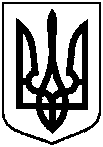 Про внесення змін до рішення виконавчого комітету Сумської міської ради від 19.07.2019 № 396 «Про редакційне уточнення назви об’єктів (заходів), зазначених у додатку 1 до розпорядження Кабінету Міністрів України від 10 липня                       2019 р. № 500-р «Деякі питання розподілу у 2019 році субвенції з державного бюджету місцевим бюджетам на здійснення заходів щодо соціально-економічного розвитку окремих територій» та розподіл обсягу міжбюджетного трансферту з державного бюджету на 2019 рік»